ПРОЕКТ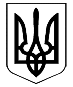 КОЛОМИЙСЬКА РАЙОННА ДЕРЖАВНА АДМІНІСТРАЦІЯКолегія районної державної адміністраціїРІШЕННЯвід _____________                           м. Коломия                                       №________Про хід виконання Програми соціально-економічного та культурного розвитку району за 9 місяців 2015 рокуПротягом 2015 року райдержадміністрацією разом з органами місцевого самоврядування вживалися необхідні заходи щодо впровадження економічних реформ у районі, забезпечення його комплексного розвитку, належного життєвого рівня населення та збереження стабільної суспільно-політичної ситуації.Підсумки соціально-економічного розвитку району за 9 місяців 2015 року свідчать про те, що, незважаючи на складну суспільно-політичну ситуацію в державі, за цей період досягнуто окремих позитивних результатів.Промисловими підприємствами за січень-вересень 2015 року реалізовано промислової продукції у відпускних цінах (без ПДВ та акцизу) на 142,6 млн.грн., що на 19,9 млн.грн., менше, як торік (162,2 млн.грн.), або становить 87,9%.  Загальна площа сільськогосподарських угідь району становить   68,3 тис. га, з них рілля – 45,7 тис. га.                В районі в  повному  обсязі  завершено збирання  ранніх  зернових  та  зернобобових  культур.             Всіма  категоріями  господарств    з  площі  9809 га    зібрано  46206 тонн  зерна,  урожайність  47,1 цнт./га.  В районі станом на 01.10.2015 року наявність великої рогатої худоби по всіх категоріях господарств складає 16489 голів.     	З початку року на переробні підприємства реалізовано, всіма категоріями господарств, 1905 тонн молока, з них агроформуваннями - 1327 тонн молока. Агроформуваннями   вироблено    м’яса   тварин  - 849,7 тонни   (+125,3 тонни  до відповідного періоду минулого року). В районі успішно реалізується програма «Власний дім», за 9 місяців                 2015 року позичальникам Фонду надано кошти в сумі 291,4тис.грн., в тому числі: кошти державного бюджету – 54,7тис.грн., обласного бюджету –                  32,5тис.грн. районного бюджету – 204,2тис.грн., здано 1 житловий будинок площею 89,7 м2 в селі Закрівці.Протягом року значна увага приділялася активізації міжнародних зв’язків та залученню в соціально-економічний розвиток району міжнародної технічної допомоги,  розроблено 4 інвестиційних пропозиції.-2-Станом на 1 жовтня 2015 року в економіку району вкладено  1,9млн. доларів США прямих іноземних інвестицій (акціонерного капіталу). Обсяги експорту товарів суб’єктами зовнішньоекономічної діяльності району за 9 місяців 2015 року склали 2067,9тис. доларів США, імпорту –              270,2тис. доларів США. В районі діє 6 регуляторних актів, які розміщені на веб-сайті райдержадміністрації в рубриці регуляторна політика. Центром надання адміністративних послуг Коломийської районної державної адміністрації, станом за 01.10.2015р. надано 9388 адміністративних послуг.Філією «Коломийський райавтодор» за 9 місяців 2015 року виконано робіт за рахунок коштів, передбачених на ремонт доріг в місцевих бюджетах (кошти транспортного збору) на 1883,4тис. грн. Роботами охоплено 30 сільських та селищних рад. На замовлення служби автомобільних доріг області виконано робіт на загальну суму 2243,7тис.грн,; на державних дорогах виконано робіт на суму 995,9тис.грн.; на дорогах місцевого значення - на суму 1287,8тис.грн.      Протягом 2015 року в закладах освіти проводились роботи по будівництву, реконструкції, капітальному та поточному ремонтах, зокрема:-   продовжувалося виконання робіт з «Добудови блоку № 2 школи в с. П’ядики» на суму 500,0тис.грн. (кошти обласного бюджету);- капітально відремонтовано частину приміщення школи в с. Рунгури під навчально-виховний комплекс» на суму 530,0тис.грн.; у Старогвіздецькій ЗОШ І-ІІ ст. власними силами на суму 90,6тис. грн.-  переведено газові котельні на альтернативний вид палива з установкою твердопаливних котлів в П’ядицькій ЗОШ 1-111ст., Підгайчиківській ЗОШ 1-111ст. та Шепарівцівській ЗОШ 1-11ст., завершені пусконалагоджувальні роботи в Ковалівській ЗОШ 1-111ст., та Ценявській ЗОШ 1-11ст.;- відремонтовано котельні, системи опалення та теплопостачання в Корницькій ЗОШ 1-111ст., Ценявській ЗОШ 1-11ст., Закрівецькій ЗОШ 1ст., Грабицькій ЗОШ 1-11ст., Пилипівському та Малокам’янському НВК на загальну суму 158,9тис.грн.;- влаштовано внутрішні санвузли в Назірнянській ЗОШ 1-11ст.,  та Черемхівській ЗОШ 1-11ст.,  на суму  85,0тис.грн.;- замінено віконні блоки в Раківчицькій ЗОШ 1-111ст., Струпківській ЗОШ 1-111ст., Загайпільській ЗОШ 1-11ст., Воронській ЗОШ 1-111ст., Ліснохлібичинській ЗОШ 1-111ст., Коршівській ЗОШ 1-111ст.,  Джурківському та  Лісківському НВК на загальну суму 895,6тис.грн.Відповідно до наказу управління молоді та спорту обласної державної адміністрації від 16 червня 2015 року №441 «Про організацію оздоровлення дітей, які потребують особливої соціальної уваги та підтримки влітку                   2015 року» управлінням освіти, молоді та спорту райдержадміністрації отримано 117 путівок і оздоровлено дітей пільгових категорій, в тому числі дітей учасників анти-терористичної операції. -3-У 2015 році діяльність закладів культури району спрямована на відзначення державних свят, пам’ятних дат, народних та духовних свят, організацію дозвілля для різних верств населення.  Впродовж року проведено благодійні акції та аукціони по збору коштів для підтримки воїнів анти-терористичної операції: зібрано кошти в сумі 20,0тис. грн. В закладах культури проведено низку заходів щодо зміцнення матеріально-технічної бази на суму 703,0тис. грн. В галузі охорони здоров’я за 9 місяців 2015 року залучено позабюд-жетних коштів: по центральній районній лікарні – на суму 5,4млн.грн. (33,4 грн. на 1 жителя), в тому числі власних надходжень – 2,3млн.грн., благодійних внесків – 94,1тис. грн., гуманітарної допомоги – 3,0млн.грн. (медичне обладнання – 2,1млн.грн., медикаменти – 585,8 тис.грн., канцелярські та господарські товари – 153,8тис. грн., продукти харчування – 48,8тис.грн.).В комунальному закладі «Коломийський районний центр первинної медико-санітарної допомоги» за 9 місяців 2015 року для амбулаторій  та фельдшерсько-акушерських пунктів за кошти місцевого бюджету придбано: меблі – на суму 49,2тис.грн. медичний інструментарій – на суму 53,2тис.грн., медикаменти для невідкладної допомоги –269,9тис.грн., глюкометри – 1,8тис.грн., дитяче харчування при захворюванні на фенілкетонурію – 69,9тис.грн.,туберкулін – 259,0тис.грн., обладнання та інвентар для адміністрації центру та його структурних підрозділів – 33,3тис.грн. З початку 2015 року управлінням праці та соціального захисту населення райдержадміністрації  надано різні види державних соціальних виплат 11409 сім’ям на суму 119652,8тис. грн.Станом на 01.10.2015р. на обліку в управлінні перебуває 4 сім’ї,  які отримують соціальну допомогу на дітей-сиріт та дітей, позбавлених батьківського піклування. Грошове забезпечення батькам–вихователям і прийомним батькам  виплачено в сумі 85,9тис. грн.Здійснено 78 виїздів „мобільного соціального офісу” в селища і села району, де прийнято 3072 заяви для призначення усіх видів соціальної допомоги, компенсацій, субсидій та пільг і надано 329 консультацій.В базу даних до Єдиного державного автоматизованого реєстру осіб, які мають право на пільги, станом на 01.10.2015 року внесено 23805 осіб пільгових категорій громадян. На обліку перебуває 9 осіб із п’яти сімей військово-службовців (військовозобов’язаних, резервістів), які загинули в ході проведення антитерористичної операції в східних областях України.          В селищі Отинія функціонує комунальна установа „Коломийський районний центр соціальної реабілітації дітей-інвалідів Коломийської районної ради”, в якій проходить реабілітацію 21 дитина з особливими потребами. Реабілітацію в центрі пройшли 39 дітей. На даний час на обліку в службі у справах дітей перебуває  148 дітей-сиріт та дітей, позбавлених батьківського піклування. За звітній період 19 дітям надано статус дітей-сиріт та дітей, позбавлених батьківського піклування,  з них 18 дітей влаштовано  під сімейні форми виховання. Проведено 15 засідань комісій з питань захисту прав дитини.    -4-         Чисельність незайнятих громадян,  що звернулася за послугами до центру зайнятості склала  10782 особи. Станом на 30.09.2015р. перебували на обліку в центрі зайнятості  537 безробітних громадян - мешканців  району.           Рівень зареєстрованого безробіття на 30.09.2015р. по району становить  0,88%, і зменшився на 0,05% в порівнянні з минулим кварталом.          За сприяння державної служби зайнятості учасники анти-терористичної операції та члени сімей учасників анти-терористичної операції отримують гарантію працевлаштуватися і самореалізуватися. Станом на 30.09.2015року на обліку в центрі зайнятості  перебували 22 демобілізованих військово-службовців, які брали участь в анти-терористичнійї операції.  6 осіб  жителі району, з числа  учасників анти-терористичної операції,  працевлаштовані. Чотири особи  відкрили підприємницьку діяльність за сприянням центру зайнятості  шляхом одноразової виплати допомоги по безробіттю. Чисельність наявного населення району становила 99574 осіб, з яких 12793 осіб проживали у міських поселеннях та 86781 осіб - у сільській місцевості. Кількість жителів зменшилась на 432 особи. Це відбулось за рахунок природного (на 105 осіб) та міграційного (на 327 осіб) скорочення.        За даними управління Пенсійного фонду України в місті Коломиї та Коломийському районі власні надходження до бюджету Пенсійного фонду України за 9 місяців 2015 року склали 2789,0тис.грн., що більше проти планового показника на 473,4тис.грн., або 120,4 %. Надходження власних коштів платників району становлять 259,6 тис.грн., або 9,3% від загальних надходжень.Станом на 01.10.2015 в управлінні на обліку перебуває 40373 одержувачів пенсій. Середній розмір пенсійної виплати склав 1371,40грн., а для працюючих - середній розмір пенсії становить 1411,12грн. Виходячи з вищевикладеного, колегія районної державної адміністрації вирішила рекомендувати:Вважати підсумки виконання соціально-економічного та культурного розвитку району за 9 місяців 2015 року в цілому прийнятними і такими, що загалом відповідають тим економічним умовам, у яких вони виконувались.Структурним підрозділам районної державної адміністрації, територіальним органам виконавчої влади:Сконцентрувати зусилля і наявні ресурси на розв’язанні тих невирішених питань, які мають місце за результатами роботи господарського комплексу району за 9 місяців 2015 року та усунення негативних тенденцій впродовж 2015 року.Визначити та розглянути проблемні питання щодо функціонування підпорядкованих структур в умовах добровільного об’єднання територіальних громад і шляхи їх вирішення.-5-Забезпечити проведення заходів з енергозбереження об’єктів бюджетної та соціальної сфери району, а також модернізацію котельного обладнання з переходом на альтернативні види палива.Начальнику управління Держгеокадастру у Коломийському районі (С. Бучелюк) спільно з органами місцевого самоврядування забезпечити розміщення в засобах масової інформації перелік земельних ділянок, які можуть бути запропоновані військовослужбовцям - учасникам анти-терористичної операції. Управлінню Пенсійного фонду України в м. Коломиї та Коломийському районі (Г. Григорчук) забезпечити:- правильність та своєчасність призначення, перерахунку та виплати пенсій, проведення індексації пенсій;- здійснення заходів, що забезпечують достовірність даних реєстру застрахованих осіб Державного реєстру загальнообов’язкового державного соціального страхування.5. Співвиконавцям рішення подавати головному відповідальному виконавцю щоквартально до 15 числа місяця, наступного за звітним, інформацію про виконання заходів для узагальнення та інформування керівництва районної державної адміністрації.6. Координацію роботи та узагальнення інформації щодо виконання рішення покласти на головного відповідального виконавця – управління економіки районної державної адміністрації.7. Контроль за виконанням рішення покласти на першого заступника та заступника голови районної державної адміністрації відповідно до функціональних повноважень.Голова районноїдержавної адміністрації,голова колегії                                                                             Любомир ГлушковДовідкапро хід виконання програми соціально-економічного та культурного розвитку району за 9 місяців 2015 рокуПротягом 2015 року райдержадміністрацією разом з органами місцевого самоврядування вживалися необхідні заходи щодо впровадження економічних реформ у районі, забезпечення його комплексного розвитку, належного життєвого рівня населення та збереження стабільної суспільно-політичної ситуації.Підсумки соціально-економічного розвитку району за 9 місяців 2015 року свідчать про те, що, незважаючи на складну суспільно-політичну ситуацію в державі, за цей період досягнуто окремих позитивних результатів.Промисловими підприємствами за січень-вересень 2015 року реалізо-вано промислової продукції у відпускних цінах (без ПДВ та акцизу) на 142,6млн.грн., що на 19,9млн.грн., менше, як торік (162,2млн.грн.), або становить 87,9%. Відбулося зменшення реалізації продукції в основному за рахунок Підгайчиківського МПД. Обсяг реалізації промислової продукції на одну особу населення району склав 1423,7грн.Загальна площа сільськогосподарських угідь району становить   68,3тис. га, з них рілля – 45,7тис. га.            В районі в  повному  обсязі  завершено збирання  ранніх  зернових  та  зернобобових  культур,  а  саме:  озима  та  яра  пшениця,  озимий  та  ярий  ячмінь,  озиме  жито,  овес,  горох  та  вика.        Всіма  категоріями  господарств    з  площі  9809 га    зібрано  46206 тонн  зерна,  урожайність  47,1 цнт./га,  в  тому  числі  у  сільськогосподарських  підприємствах    з  площі  5140 га    зібрано  26598 тонн   зерна,  урожайність  51,7 цнт./га.  В   порівнянні  до  2014 року  урожайність  ранніх  зернових  та  зернобобових  культур у  всіх  категоріях  господарств  становила  45,0 цнт./га,  в  тому  числі  у  сільськогосподарських  підприємствах  48,4 цнт./га. (на 3,3 цнт./га урожайність  у  2015 році  більша).           З метою своєчасного та якісного  виконання   комплексу  осінньо-польових  робіт  та  посів  озимих  культур  під  урожай  2016 року відділом    агропромислового розвитку райдержадміністрації розроблено заходи, спрямовані на досягнення в кінцевому результаті  високого урожаю сільськогосподарських культур.            Станом  на  01.10.2015р.  всіма  категоріями  господарств  проведено  підготовку  грунту  під  посів  озимих  культур  урожаю  2016 року  на  площі  2800 га,  або  28,6%  до  прогнозованих  площ,  в  тому  числі  у  сільськогосподарських  підприємствах    проведено  підготовку  грунту  на  площі  1470 га,  або  18,0%.  Посів  озимих    культур  проведено  на  площі  1401 га,  або  14,3%   до  прогнозу,  з  яких  1055 га,  або  37,0%  озимий ріпак  та  283 га озима  пшениця,  або  4,4%,  в  тому  числі  у  сільськогосподарських  підприємствах 1020 га,  або  12,5%.  Посів  озимих  культур  під  урожай  2016 року  продовжується.   В районі станом на 01.10.2015 року наявність великої рогатої худоби по всіх категоріях господарств складає – 16489 голів, із загального поголів'я ВРХ, корів – 10895 голів (+32 голови до наявного поголів'я на 01.01.2015 року); свиней – 13483 голови (+1038 голів до 01.01.2015 року); овець і кіз  - 3591 голова (+65 голів до 01.01.2015 року).З наявного поголів'я тварин в агроформуваннях району  станом на 01.10.2015 року  утримується: - великої рогатої худоби   - 1364 голови (- 66 голів до 01.01.2015р.), з них корів - 636 голів (+32 голови до 01.01.2015р. та +55 голів до 01.10. 2014р.); - свиней - 3023  голови  (+738 голів   до 01.01.2015р.);	- овець - 912 голів (+65 голів до 01.01.2015р.); - птиці – 17,9 тис. голів (-21,1 тис. голів  до 01.01.2015р.).      	З початку року на переробні підприємства всіма категоріями господарств реалізовано 1905 тонн молока, з них агроформуваннями - 1327 тонн. Агроформуваннями   вироблено    м’яса   тварин  - 849,7 тонни   (+125,3 тонни  до відповідного періоду минулого року). В районі успішно реалізується програма «Власний дім», за час дії, якої, станом на 01.10.2015р., відкрито 91 забудовнику кредитну лінію на                       4473тис.грн., з якої проплачено 4164,514тис.грн. Введено в експлуатацію 63 індивідуальних житлових будинки загальною площею 10131,9кв.м, газифіковано 12 садиб. За 9 місяців 2015 року позичальникам Фонду надано кошти в сумі                 291,4тис.грн., в тому числі: кошти державного бюджету – 54,7 тис.грн., обласного бюджету – 32,5 тис.грн., районного бюджету – 204,2 тис.грн., здано  1 житловий будинок площею 89,7 м2 в селі Закрівці.Протягом року значна увага приділялася активізації міжнародних зв’язків та залученню в соціально-економічний розвиток району міжнародної технічної допомоги. Зокрема, управлінням економіки розроблено 4 інвестиційних пропозиції, а саме: «Впровадження новітніх технологій по переробці фруктів і ягід на ПCВТП «КВІЛТ»;«Будівництво  міні заводу по переробці молока в с. Раківчик»;«Єврокераміка - введення в дію заводу з виробництва керамічної порожнистої цегли та блоків»;«Створення спільного підприємства по виробництву соків на ТОВ «Ал-Прут».Підготовлено та подано в облдержадміністрацію пропозицію щодо розгляду земельної ділянки в с. Загайпіль площею 38,2 га з метою впровадження масштабного інвестиційного проекту. 	 Район приймає активну участь в проектах міжнародної технічної допомоги. Зокрема, реалізуються проекти, а саме:         -  Швейцарсько-Український проект DESPRO «Підтримка децентралізації в Україні». В рамках Проекту розроблено Стратегію розвитку водозабезпечення Коломийського району до 2020 року. Завершується реалізація проекту по будівництву мережі водопостачання в с. Велика Кам’янка вартістю близько              1млн. грн.       - Проект Європейського Союзу та Програми розвитку ООН «Місцевий розвиток, орієнтований на громаду», третя фаза. В рамках проекту завершено роботи по мікропроекту «Впровадження енергозберігаючих заходів (капітальний ремонт) у Великоключівській ЗОШ І-ІІІ ст. Коломийського району Івано-Франківської області» (встановлено 74 вікна); продовжуються роботи по мікропроектах, а саме: "Інноваційні енергоефективні заходи по вуличному освітленню в с.Семаківці та с.Замулинці. Реконструкція існуючої мережі з застосуванням світлодіодних світильників",  «Впровадження інноваційних технологій в системі енергопостачання в Спаському НВК із застосуванням альтернативних джерел енергії (енергії сонця)» та   "Інноваційні енергоефективні заходи по вуличному освітленню в с.Раківчик. Реконструкція існуючої мережі з застосуванням світлодіодних світильників".   	Станом на 1 жовтня 2015 року в економіку району вкладено  1,9 млн. доларів США прямих іноземних інвестицій (акціонерного капіталу). Основними інвесторами залишаються нерезиденти з Польщі, Румунії, Німеччини, Нідерландів та країн СНД, якими забезпечено 78,7% іноземного капіталу в районі. Найбільші обсяги іноземного капіталу спрямовано у підприємства сільського, лісового та рибного господарства, а також переробної промисловості, де зосереджено 50,6% та 49,4% загального обсягу відповідно. Обсяг прямих іноземних інвестицій на одну особу складає 19,3 долара США. Обсяги експорту товарів суб’єктами зовнішньоекономічної діяльності району за 9 місяців 2015 року склали 2067,9тис. доларів США, імпорту –                270,2тис. доларів США. Партнерами у зовнішній торгівлі товарами були нерезиденти з 17 країн світу. Експортні відвантаження товарів були спрямовані до Німеччини, Польщі, Румунії, Словаччини, Сербії, Італії, Туреччини і Китаю.  Основу експорту складали продукція рослинного походження (насамперед насіння і плоди олійних рослин), готові харчові продукти, деревина і вироби з деревини, засоби наземного транспорту.  Понад 90% обсягів  імпорту  складали надходження із Бельгії, Німеччини, Угорщини, Франції та США. Значною була питома вага надходжень з-за меж  країни засобів наземного транспорту, машин, обладнання і механізмів, а також мінеральних продуктів. В районі діє 6 регуляторних актів, які розміщені на веб-сайті райдержадміністрації в рубриці регуляторна політика, а також оприлюднюються результати та їхнє відстеження. З метою створення зручних і сприятливих умов під час отримання адміністративних послуг громадянами, суб’єктами господарювання, забезпечення відкритості інформації про діяльність органів виконавчої влади в районі з 31 грудня 2013 року функціонує Центр надання адміністративних послуг Коломийської районної державної адміністрації, через який станом на 01.10.2015р. надано 9388 адміністративних послуги, з них:-  16 послуг з видачі документів дозвільного характеру;- 408 послуги відділу регіонального розвитку, містобудування та архітектури районної державної адміністрації;- 4126 послуги із земельних питань Управління Держземагенства у Коломийському районі;- 4838 послуг державної міграційної служби (Коломийський районний відділ управління державної міграційної служби України в Івано-Франківській області).Філією «Коломийський райавтодор» за 9 місяців 2015 року виконано робіт за рахунок коштів, передбачених на ремонт доріг в місцевих бюджетах (кошти транспортного збору) на 1883,4тис.грн. Роботами охоплено 30 сільських рад.   На замовлення служби автомобільних доріг області виконано робіт на загальну суму 2243,7тис.грн.:на державних дорогах виконано робіт на суму 995,9тис.грн.;на дорогах місцевого значення виконано робіт на суму 1287,8тис.грн.   Протягом 2015 року в закладах освіти проводились роботи по будівництву, реконструкції, капітальному та поточному ремонтах, зокрема:- продовжувалося виконання робіт з «Добудови блоку № 2 школи в  с. П’яди-ки» на суму 500,0тис.грн. (кошти обласного бюджету);- капітально відремонтовано частину приміщення школи в с. Рунгури під навчально-виховний комплекс» на суму 530,0тис.грн.; у Старогвіздецькій ЗОШ І-ІІ ст. власними силами на суму 90,6тис. грн. (в т.ч. замінено вікон площею            56 м2);-  переведено газові котельні на альтернативний вид палива з установкою твердопаливних котлів в П’ядицькій, Підгайчиківській та Шепарівцівській школах, завершені пусконалагоджувальні роботи в Ковалівській та Ценявській;- відремонтовано котельні, системи опалення та теплопостачання в Корницькій, Ценявській, Закрівецькій, Грабицькій школах, Пилипівському та Малокам’янському НВК на загальну суму 158,9тис.грн.;- влаштовано внутрішні санвузли в Назірнянській та Черемхівській ЗОШ на суму  85,0тис.грн.;- замінено віконні блоки в Раківчицькій, Струпківській, Загайпільській, Воронській, Ліснохлібичинській, Коршівській школах, Джурківському та  Лісківському НВК на загальну суму 895,6тис.грн., площею 719 м2;	Крім того, проводились ремонтні роботи покрівлі, харчоблоків, санвузлів, підлоги, водопостачання та каналізації в 13 закладах освіти, на загальну суму                 739,9тис.грн.Відповідно до наказу управління молоді та спорту обласної державної адміністрації від 16 червня 2015 року №441 «Про організацію оздоровлення дітей, які потребують особливої соціальної уваги та підтримки влітку 2015 року» управлінням освіти, молоді та спорту отримано 117 путівок і оздоровлено дітей пільгових категорій, в тому числі дітей учасників АТО в оздоровчих таборах, а саме: «Перлина Придністров’я» с. Михальче, Городенківського району, «Сокіл» с. Сокіл Галицького району, «Верховина» смт. Верховина, ТзОВ ЛОК «Прикарпатські зорі» с. Слобода.   	Управлінням освіти, молоді та спорту райдержадміністрації, комунальним закладом «Коломийський районний центр первинної медико – санітарної допомоги», Печеніжинською та Гвіздецькою загальноосвітніми школами - інтернатами  направлено на оздоровлення в оздоровчі заклади Івано-Франківської області та України  648 дітей пільгових категорій та 1742 дітей пільгових категорій охоплено послугами з відпочинку.Станом на 18.11.2015р. в УДЦ «Молода гвардія» м. Одеса направлено на оздоровлення 35 дітей пільгових категорій. 	Охоплено послугами з оздоровлення та відпочинку 2 390 дітей пільгових категорій громадян району віком від 7 до 16 років включно. 	Завдяки коштам підприємств, установ та відділів, таким як: відділ культури райдержадміністрації, ТзОВ «Терракота» с. Пилипи, ДП «Коло-мийське лісове господарство», с. Нижній Вербіж, ПП «Гермес-1» с. Сопів,             ПП Григорчук Марія Михайлівна, ПП «Степан Мельничук» с. Турка вдалось оздоровити дітей учасників АТО в ТзОВ ЛОК «Прикарпатські зорі» с. Слобода Коломийського району.У 2015 році діяльність закладів культури району спрямована на відзначення державних свят, пам’ятних дат, народних та духовних свят, організацію дозвілля для різних верств населення.          Впродовж року проведено благодійні акції та аукціони по збору коштів для підтримки воїнів АТО: в рамках творчого звіту шкіл естетичного виховання району проведено благодійний аукціон та зібрано кошти в сумі 5515грн.; під час проведення районного свята, присвяченого 25-ій річниці прийняття Декларації про державний суверенітет України, відбулася акція по збору коштів для придбання приладу нічного бачення – загалом зібрано 11,7тис.грн.; під час проведення презентації книги «Коломийщина» зібрано кошти в сумі                         2,0тис. грн.В закладах культури проведено низку заходів щодо зміцнення матеріально-технічної бази на суму 703,0тис. грн., а саме в закладах культури сіл Кропивище, Марківка, Іванівці, Грабич, Виноград замінено віконні блоки та вхідні двері на енергозберігаючі на суму 135,3тис.грн. Замінено віконні блоки та двері в добудові Отинійської дитячої музичної школи, в центральній районній бібліотеці м. Коломия та в Гвіздецькій школі мистецтв, на що використано 87,9тис.грн.     	 Замінено віконні блоки та двері на енергозберігаючі в клубі с. Черемхів         (77тис. грн. – обласний бюджет (проект органів місцевого самоврядування  «Енергозберігаючі заходи в приміщенні сільського клубу села Черемхів»),                22тис. грн. – районний бюджет, 20,6тис. грн. – сільський бюджет);      	Проводяться ремонтні роботи глядацького залу клубу с. Торговиця               (75тис. грн. - обласний бюджет (проект органів місцевого самоврядування «Будинок культури – культурний осередок громади села Торговиця», 30тис. грн. – сільський бюджет). 	Розпочато  ремонт  Народного дому с. Мишин (86,2тис. грн. – бюджет розвитку, 4,0тис. грн. – загальний фонд).         	На опалювальний період 2015-2016рр. придбано: для Гвіздецької школи мистецтв –  вугілля на 45,0тис. грн., для бібліотек району – дров на 15,0тис. грн.В галузі охорони здоров’я за 9 місяців 2015 року залучено позабюджетних коштів : по ЦРЛ – на суму 5,4млн.грн. (33,4грн. на 1 жителя), в тому числі власних надходжень – 2,3млн.грн., благодійних внесків – 94,1тис. грн., гуманітарної допомоги – 3,0млн.грн. (медичне обладнання – 2,1млн.грн., медикаменти – 585,8тис.грн., канцелярські та господарські товари – 153,8тис. грн., продукти харчування – 48,8тис.грн.).По Отинійській РЛ №1 – на суму 53,7тис.грн. (3,6грн. на 1 жителя), в тому числі власних надходжень на суму 14,7тис.грн., благодійних внесків –                4,4 тис.грн. 	Клінікою Німеччини «Хохвалд» надано центральній районні лікарні   гуманітарну допомогу на суму 2,3млн.грн., з них медичного обладнання на суму 1,8млн.грн., медикаментів – 522,0тис.грн., медінструментарію на суму 26,0тис.грн.Крім того, по ЦРЛ отримано централізованих постачань: медикаментів на суму 9,2млн.грн., в тому числі діалізних розчинів на суму 6,6млн.грн., інсулінів для дорослих – 1,8млн.грн., для дітей – 317,9тис.грн., сандімун, міфортік на суму 53,4тис.грн. В комунальному закладі «Коломийський районний центр первинної медико-санітарної допомоги» за 9 місяців 2015 року для амбулаторій  та ФАПів за кошти з місцевого бюджету придбано : меблі – на суму 49,2тис.грн.; медичний інструментарій – на суму 53,2 тис.грн.; медикаменти для невідкладної допомоги –269,9тис.грн.; глюкометри – 1,8тис.грн.; дитяче харчування при захворюванні на фенілкетонурію – 69,9тис.грн.; туберкулін – 259,0тис.грн.; обладнання та інвентар для адміністрації центру та його структурних підрозділів – 33,3тис.грн. Відпущено медикаментів за рецептами лікарів пільговим категоріям населення на суму – 298,0тис.грн. Проведено часткову заміну вікон на енергозберігаючі в амбулаторії с. Н. Вербіж, робіт виконано суму 41,0 тис.грн.   	 За рішенням Івано – Франківської обласної ради від 26.06.2015р.              №1678-37/2015 та розпорядження Коломийської РДА від 08.07.2015 р. № 289 «Про уточнення районного бюджету на 2015 рік» - спрямовано кошти обласного бюджету на капітальний ремонт приміщення амбулаторії №1 та №2 в селищі Отинія в сумі 400,0тис. грн., з яких у звітному періоді використано 340,1тис.грн.Замінено віконні блок в фельдшерсько – акушерському пункті с. Іванівні, на що виділено 48,0тис.грн. з сільського бюджету та проведено ремонтні роботи в амбулаторії с. В.Кам’янка, на виконання яких витрачено141,9тис.грн.З початку 2015року управлінням праці та соціального захисту населення райдержадміністрації  надано різні види державних соціальних виплат 11409 сімей на суму 119652,8тис. грн.Станом на 01.11.2015р. на обліку в управлінні перебуває 4 сім’ї, які отримують соціальну допомогу на дітей-сиріт та дітей, позбавлених батьківського піклування. Грошове забезпечення батькам–вихователям і прийомним батькам  виплачено в сумі 85,9тис. грн.Здійснено 78 виїздів „мобільного соціального офісу” в селища і села району, де прийнято 3072 заяви для призначення усіх видів соціальної допомоги, компенсацій, субсидій та пільг та надано 329 консультацій.В базу даних до Єдиного державного автоматизованого реєстру осіб, які мають право на пільги, станом на 01.11.2015 року внесено 23805 осіб пільгових категорій громадян.  	На обліку в управлінні перебуває 9 осіб із п’яти сімей військовослужбовців (військовозобов’язаних, резервістів), які загинули в ході проведення антитерористичної операції в східних областях України. Всі сім’ї загиблих користуються пільгами (50% знижка на комунальні платежі та 50% знижка абонементної плати за користування квартирним телефоном) відповідно до Закону України „Про статус ветеранів війни, гарантії їх соціального захисту”. Згідно рішення сесії Коломийської районної ради від 15.01.2015р. № 717-ХХХІІ/15 сім'ям поранених осіб, які брали участь в антитерористичній операції в східних областях України, надаються пільги з 01.01.2015 року в оплаті за житлово-комунальні послуги, електроенергію, газ, паливо, зв'язок в розмірі 50 відсотків. Станом на 01.11.2015р. на обліку в управлінні перебуває 30 осіб, які поранені під час проведення антитерористичної операції, з них  2 інваліди війни та 20 учасників бойових дій.В районі при управлінні праці та соціального захисту населення райдержадміністрації створений єдиний інформаційний центр учасників антитерористичної  операції. У звітному періоді в єдиний інформаціонний центр для учасників АТО та членів їх сімей звернулося 39 осіб.Згідно рішення комісії з розгляду питань щодо призначення житлових субсидій, допомог малозабезпеченим сім’ям та надання одноразових грошових допомог з районного бюджету надано одноразову грошову допомогу 634 жителям району на суму 470,6тис.грн., в тому числі 17 пораненим та 186 учасникам антитерористичної операції на сході України на суму 187,0тис.грн. Чотирьом сім'ям загиблих в антитерористичній операції виплачено допомогу в сумі 100,0тис.грн.        За рахунок коштів районного бюджету виплачено додаткову виплату 17 учасникам бойових дій ОУН-УПА на суму 43,5тис.грн. та 4 членам сімей загиблих в Афганістані на суму 10,0тис.грн.          В смт. Отинія функціонує комунальна установа „Коломийський районний центр соціальної реабілітації дітей-інвалідів Коломийської районної ради”, в якій проходить реабілітацію 21 дитина з особливими потребами. Реабілітацію в центрі пройшли 39 дітей. В територіальному центрі соціального обслуговування (надання соціальних послуг) на обліку перебувають 565 одиноких та одиноко проживаючих громадян району, з них 90 учасників війни, 1 родина загиблих. В Ковалівському стаціонарному відділенні проживають і лікуються 28 громадян району. На даний час на обліку в службі у справах дітей перебуває  148 дітей-сиріт та дітей, позбавлених батьківського піклування. За звітній період 19 дітям надано статуси дітей-сиріт та дітей, позбавлених батьківського піклування,  з них 18 дітей влаштовано  під сімейні форми виховання.За період 2015 року спеціалістами служби у справах дітей райдержадміністрації обстежено матеріально-побутові умови  проживання 54  сімей. Сформовано банк даних дітей, які опинились у складних життєвих обставинах. Станом на 01.10.2015р. на обліку перебуває 6 дітей. Проведено 15 рейдів спільно з сектором кримінальної міліції у справах дітей Коломийського МВ УМВС. Влаштовано в Обласний  центр соціально-психологічної реабілітації для дітей - 3 дітей, в заклади охорони здоров’я - 3 дітей. Проведено 15 засідань комісій з питань захисту прав дитини.  Спеціалістами служби у справах дітей райдержадміністрації взято участь у 35 судових засіданнях по розгляду кримінальних справ щодо неповнолітніх, та у 198 судових засіданнях по цивільних справах щодо захисту прав дітей. Подано до Коломийського міськрайонного суду 8 позовів щодо захисту законних прав та інтересів дітей. У  8 школах району проведено профілактичну бесіду з учнями на правову тематику та  щодо попередження негативних явищ у дитячому середовищі.               Чисельність незайнятих громадян,  що звернулася за послугами до центру зайнятості склала  10782 особи. Станом на 30.09.2015року перебували на обліку в центрі зайнятості  537 безробітних громадян - мешканців  району.           Рівень зареєстрованого безробіття на 30.09.2015року по району становив  0,88%, та зменшився на 0,05% в порівнянні з минулим кварталом.             З числа осіб, що звернулися до центру зайнятості,  працевлаштовано  від початку року 3236 осіб, незважаючи на складний фінансово-економічний стан підприємств і організацій.   	 Протягом  9 місяців  2015 року здійснювалися заходи  спрямовані на врегулювання ситуації у сфері зайнятості. В  результаті проведеної роботи 74 роботодавці створили  105 нових робочих  місць  для безробітних  осіб та  скористалися компенсацією витрат у розмірі єдиного внеску на загальнообов’язкове державне соціальне страхування.  Для забезпечення зайнятості населення від початку 2015 року спеціалістами служби  зайнятості проведено ряд заходів, зокрема, 33 семінари, 2 конференції, 3 круглих столи, 30 міні-ярмарок вакансій , 2 ярмарки  вакансій , в ході яких висвітлювались норми діючого законодавства в частині права громадян на працю та обов’язковості оформлення трудових відносин. В даних заходах взяли участь 843 роботодавці.         В результаті проведеної роботи  з   роботодавцями  із  забезпечення повноти й оперативності  поновлення  даних  про  наявність вільних  робочих місць і вакантних посад станом на  30.09.2015 року зареєстровано  всього  3524 вакансії. Рівень укомплектування вакансій становить 90,4%.            Коломийським міськрайонним центром зайнятості ведеться широкомасштабна робота з роботодавцями м. Коломиї  та району по праце-влаштуванню інвалідів. З метою соціального захисту, підвищення конкурентоспроможності незайнятого населення, враховуючи потребу в кадрах протягом 9 місяців  2015 року за направленнями служби зайнятості 673 особи  проходили професійну підготовку, перепідготовку, підвищення кваліфікації та стажування. За січень-вересень 2015 року працевлаштовано 583 особи, які проходили професійне навчання. Це складає  99,3% від числа безробітних, які пройшли професійне навчання. З метою активізації незайнятих громадян до зайнятості власною справою  протягом  9  місяців  2015 року центром зайнятості організовано 26 семінарів з питань  малого бізнесу, підприємництва та самозайнятості, в яких взяли участь 166 осіб міста і району. 	Протягом звітного періоду зареєстрували підприємницьку діяльність 24 особи.         За сприяння державної служби зайнятості учасники АТО та члени сімей учасників АТО отримують гарантований шанс працевлаштуватися і самореалізуватися. Працевлаштування учасників АТО  та  членів сімей учасників АТО в цих умовах залишається надзвичайно актуальним.Станом на 30.09.2015р. на обліку в центрі зайнятості  перебуваюли 22 демобілізованих військовослужбовців, які брали участь в АТО. 6  жителів району з числа  учасників АТО,  працевлаштовані. Чотири особи  відкрили підприємницьку діяльність за сприянням центру зайнятості - шляхом одноразової виплати допомоги по безробіттю. Чисельність наявного населення району у звітному періодістановила 99574 осіб, з яких 12793 осіб проживали у міських поселеннях та 86781 осіб - у сільській місцевості. Кількість жителів зменшилась на 432 особи. Це відбулось за рахунок природного (на 105 осіб) та міграційного (на 327 осіб) скорочення.        За даними управління Пенсійного фонду України в місті Коломиї та Коломийському районі власні надходження до бюджету Пенсійного фонду України за 9 місяців 2015 року склали 2789,0тис.грн., що більше проти планового показника на 473,4тис.грн., або 120,4 %. Надходження власних коштів платників району становлять 259,6тис.грн., або 9,3% від загальних надходжень.Станом на 01.10.2015р. в управлінні на обліку перебуває 40373 одержувачів пенсій. Середній розмір пенсійної виплати склав 1371,40грн., а для працюючих - середній розмір пенсії становить 1411,12грн. 	Середньомісячна номінальна заробітна плата штатних працівників, зайнятих на підприємствах, в установах, організаціях району становить              2344грн., і перевищила у 1,7 раза рівень мінімальної заробітної плати та прожиткового мінімуму для працездатної особи (з 1 вересня 2015 року           1378грн.), та зросла порівняно з відповідним періодом минулого року на 7,9%. Станом на 01.10.2015р. заборгованість із виплати заробітної плати на економічно – активних підприємствах району становила 350тис. грн. (філія Коломийська ДЕД), а зараз заборгованість відсутня.Заступник начальника управління економіки райдержадміністрації                                         Михайло Лопачак